附件1 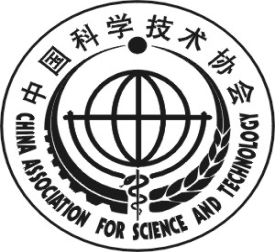 浙江省科协青年人才托举工程项目申报表浙江省科学技术协会  制填表说明课题名称：由企业和省级学会联合提出，且是企业重点需要解决的课题。工作单位：填写申报人人事关系所在单位，应为法人单位。推荐单位：指的是省级学会、省属企业科协、省属高校科协等单位。合作企业：指的是命题企业，且与省级学会等单位一起共同培养被托举人的企业。专业技术职务：应填写具体的职务，如“教授”“研究员”“正高级工程师”等，请勿填写“正高”“副高”等。工作单位及行政职务：属于内设机构职务的应填写具体部门，如“XX大学XX学院院长”。声明：由申报人本人对全部附件材料审查后签字。推荐专家意见：2位专家均应具有正高级职称，且其中一位为培养导师。推荐单位意见和合作企业意见：均须由负责人签字并加盖单位公章，意见中应明确写明是否同意推荐。10. 工作单位意见：由申报人人事关系所在单位填写，加盖单位公章。意见中应明确写出是否同意推荐。申报人人事关系所在单位与实际就职单位不一致的，实际就职单位应同时签署意见并盖章。一、个人信息二、主要经历（从大学填起）三、主要获奖情况（不超过6项）四、主要科研经历及成果情况（限1000字内）五、培养期内主要规划与目标（限1000字内）六、项目计划进度及经费预算七、专家推荐意见八、推荐、评审和审批意见姓    名课题名称工作单位推荐单位合作企业姓    名性    别照 片出生日期民    族照 片学    历学    位照 片籍    贯政治面貌照 片专业技术职务研究方向学科组□数理科学组 □材料与化工组 □电子信息机械组 工程技术组□农林与生物技术组 □医药卫生组 □综合组□数理科学组 □材料与化工组 □电子信息机械组 工程技术组□农林与生物技术组 □医药卫生组 □综合组□数理科学组 □材料与化工组 □电子信息机械组 工程技术组□农林与生物技术组 □医药卫生组 □综合组□数理科学组 □材料与化工组 □电子信息机械组 工程技术组□农林与生物技术组 □医药卫生组 □综合组工作单位及行政职务单位性质□高等院校 □科研院所 □其他事业单位□国有企业 □民营企业 □外资企业 □其他□高等院校 □科研院所 □其他事业单位□国有企业 □民营企业 □外资企业 □其他□高等院校 □科研院所 □其他事业单位□国有企业 □民营企业 □外资企业 □其他□高等院校 □科研院所 □其他事业单位□国有企业 □民营企业 □外资企业 □其他是否入选过省级及以上人才计划（项目）是否入选过省级及以上人才计划（项目）是否入选过省级及以上人才计划（项目）手    机身份证号码单位电话电子邮箱通信地址起止年月工作单位（院系名称）职务/职称（专业/学位）序号获奖时间奖项名称奖励等级（排名）123456包括主要科研项目和代表性论文（著作）、专利等，并详细注明相关信息。总数不超过10项。概述项目实施和个人培养两方面，项目实施包括拟开展课题计划安排、实施进度、阶段性成果及预期目标等；个人培养包括被托举人、推荐单位、合作企业所做的具体措施等。实施阶段实施阶段目标内容时间跨度第一阶段第一阶段第二阶段第二阶段第三阶段第三阶段项目经费总预算      万元，其中合作企业资助：       万元，其他筹资：       万元。项目经费总预算      万元，其中合作企业资助：       万元，其他筹资：       万元。项目经费总预算      万元，其中合作企业资助：       万元，其他筹资：       万元。项目经费总预算      万元，其中合作企业资助：       万元，其他筹资：       万元。声明本人对以上全部内容进行了审查，对其客观性和真实性负责。申报人签名：                        年   月   日本人对以上全部内容进行了审查，对其客观性和真实性负责。申报人签名：                        年   月   日本人对以上全部内容进行了审查，对其客观性和真实性负责。申报人签名：                        年   月   日专家1（培养导师）就候选人的个人品德、科研能力、发展潜力作简要评价，并提出培养计划和发展规划等，300字以内。签名 （手签字）：                     年   月   日就候选人的个人品德、科研能力、发展潜力作简要评价，并提出培养计划和发展规划等，300字以内。签名 （手签字）：                     年   月   日就候选人的个人品德、科研能力、发展潜力作简要评价，并提出培养计划和发展规划等，300字以内。签名 （手签字）：                     年   月   日专家1（培养导师）专家姓名工作单位及职务、职称手机专家1（培养导师）专家2签名 （手签字）：                      年   月   日签名 （手签字）：                      年   月   日签名 （手签字）：                      年   月   日专家2专家姓名工作单位及职务、职称手机专家2推荐单位意见填写对申报人的科研业绩、发展潜力评价和托举培养建议等，200字以内。负责人签字：                 单位盖章：                                                             年   月    日合作企业意见填写对申报人托举培养和资金资助计划等，200字以内。负责人签字：                 单位盖章：                                                             年   月    日工作单位意见对申报人的政治表现、道德品行、科研成就等方面出具意见，并对《申报表》及附件材料的真实性及涉密情况进行审核，200字以内。负责人签字：                 单位盖章：         年   月    日专家评审意见评审专家签字：                         年   月   日审批意见 年   月   日